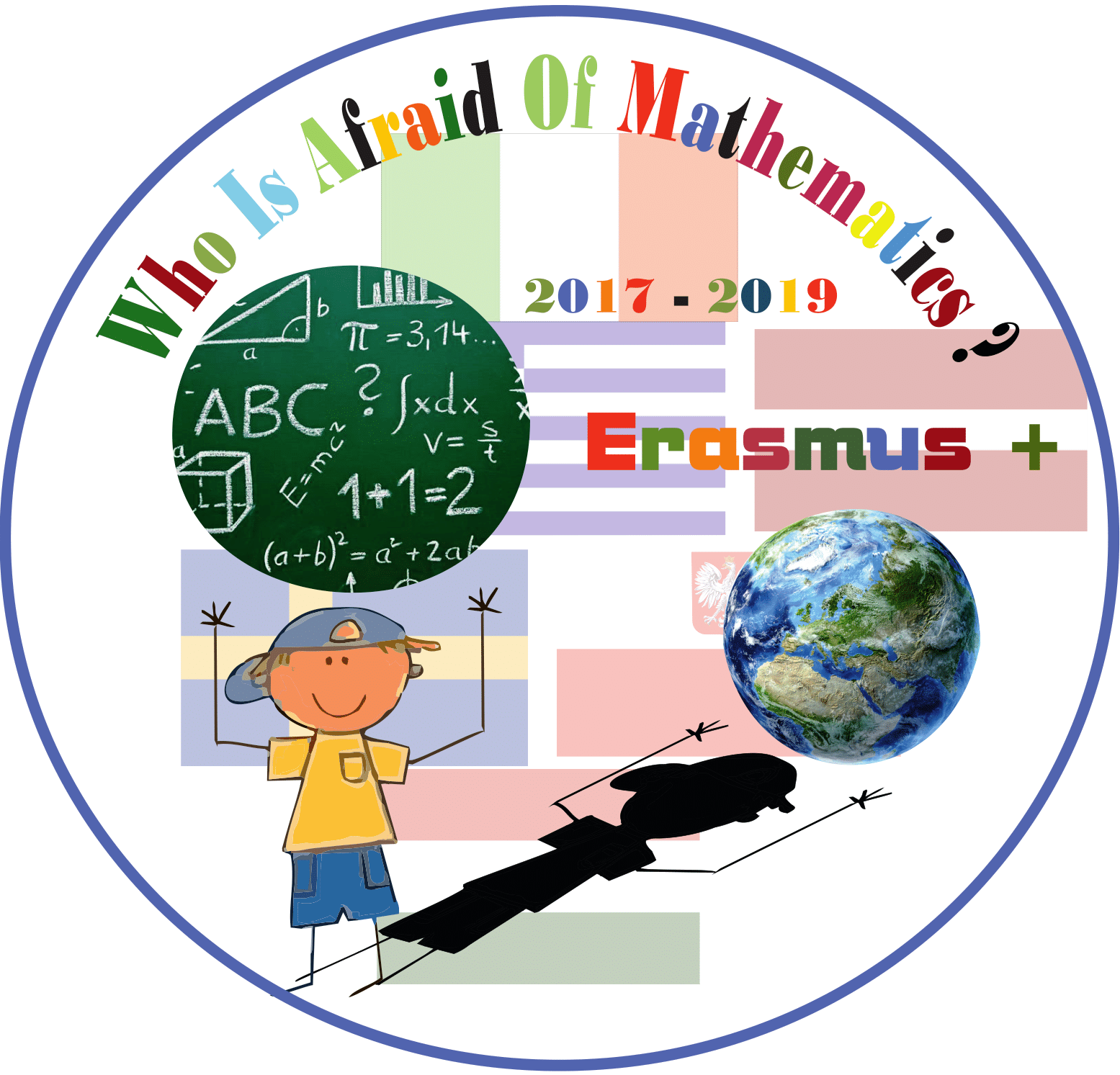 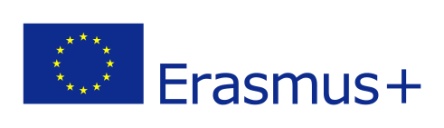 Category : MATHS IN HISTORYTitle of the activity: MILES and STEPS  Year Group: Grade 5 (10  years old)Teacher: Lucia Guino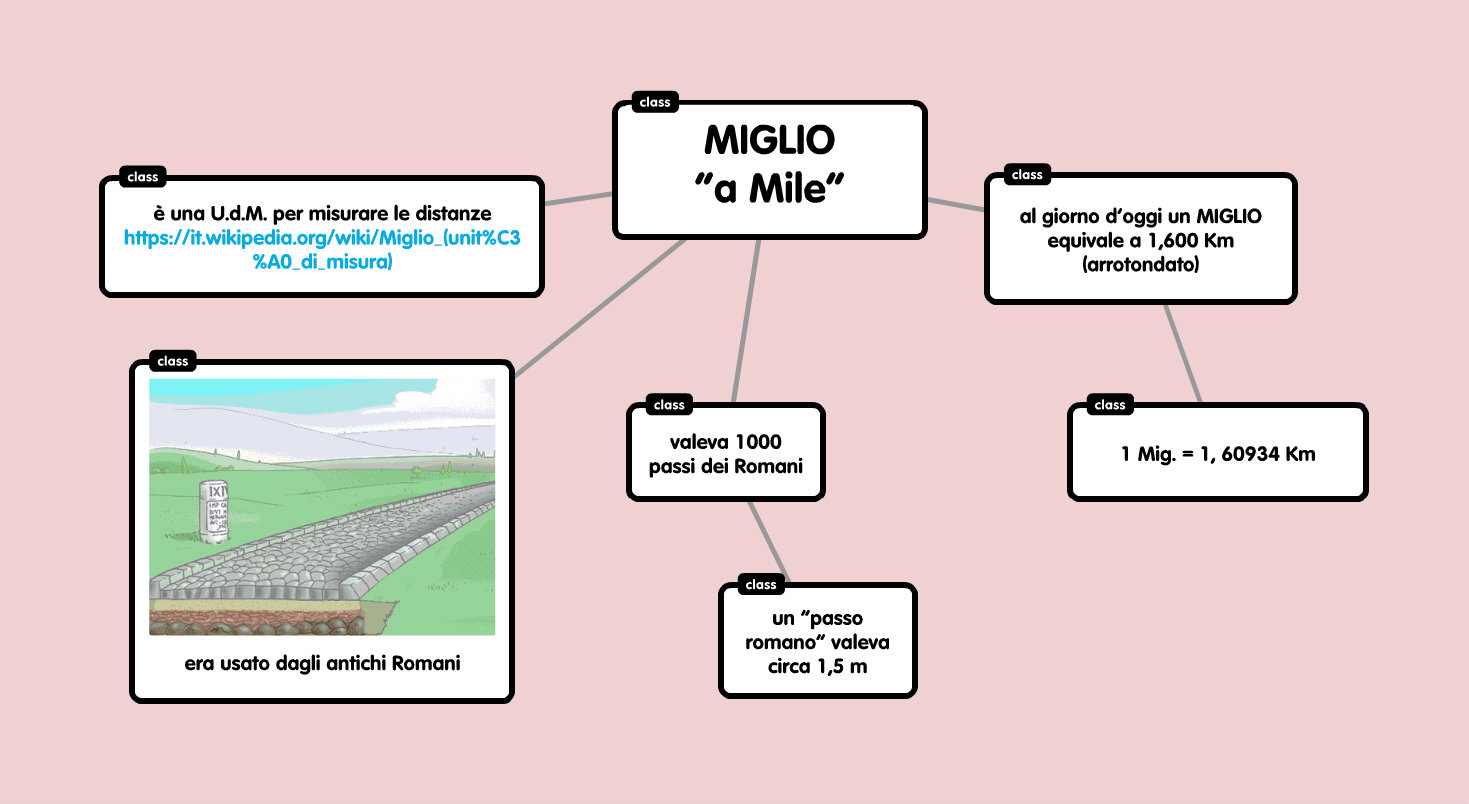 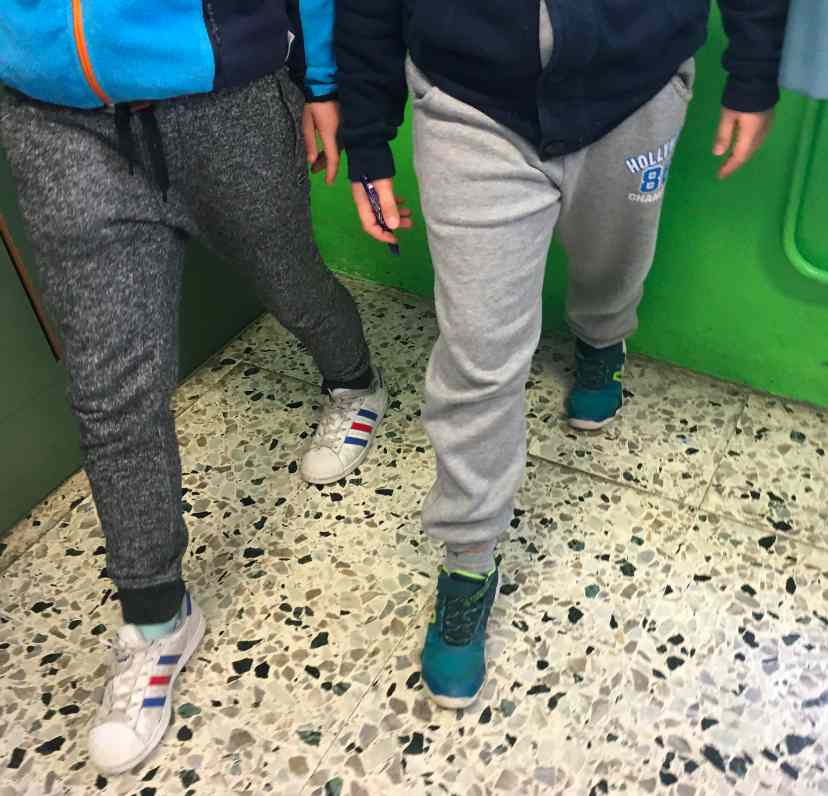 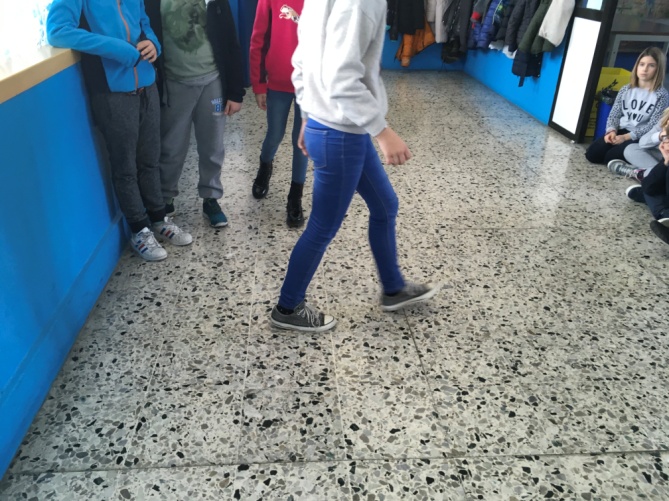 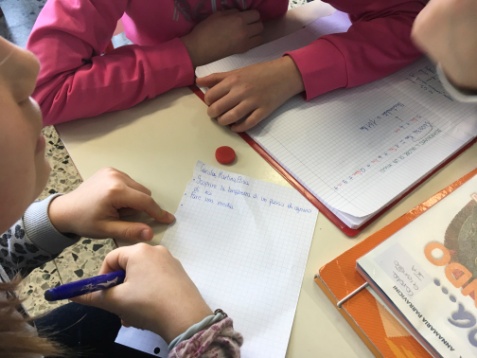 Learning Objectives:to increase the knowledge about the fact that different parts of human body were the first tools and measuring units in ancient human societies  to know some measurement units used in ancient Roman societyto learn the procedure to calculate divisions with decimal numbers as divisor to collaborate and to find compromise in order to get a solution  Differentiation:Children work in mixed group but using different abilities. Introduction:The activity is introduced by the teacher talking to the class about the purpose to participate to the National Energy Safe Day. By visiting the relative website, pupils collect pieces of information and about the topic. 